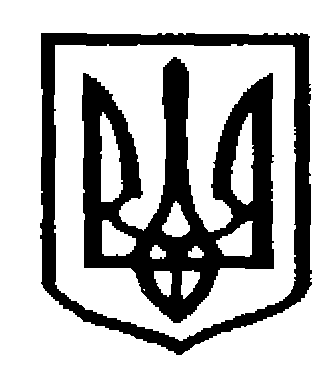 У К Р А Ї Н АЧернівецька міська радаУ П Р А В Л I Н Н Я   О С В I Т Ивул. Героїв Майдану, 176, м.Чернівці, 58029 тел./факс (0372) 53-30-87,  E-mail: osvitacv@gmail.com  Код ЄДРПОУ №02147345НАКАЗ18.01.2019                                                                                                         № 25 На виконання плану роботи управління освіти Чернівецької міської ради на 2018/2019 н.р., з метою виконання рішень колегії управління освіти від 15.05.2018 р. №1/2018-3 «Про вивчення рівня сформованості математичної компетентності в школярів загальноосвітніх навчальних закладів у відповідності до вимог освітньої галузі «Математика» Державного стандарту базової і повної загальної середньої освіти», від 15.05.2018 р.   №1/2018-4 «Про формування ключових компетентностей учнів при викладанні історії в ЗНЗ міста»НАКАЗУЮ:Вивчити  впродовж січня–березня 2019 року стан виконання рішення колегії управління освіти від 15.05.2018 р. №1/2018-3 «Про вивчення рівня сформованості математичної компетентності в школярів загальноосвітніх навчальних закладів у відповідності до вимог освітньої галузі «Математика» Державного стандарту базової і повної загальної середньої освіти» в            гімназії №6, ліцеї №3, військово-спортивному ліцеї-інтернаті, ЗОШ № 1, 2, 3, 5, 10, 11, 13, 14, 16, 17, 27, 28, 33, 30, 31, 39, НВК «Лідер», НВК «Берегиня».Вивчити впродовж січня–березня 2019 року стан виконання рішення колегії управління освіти від 15.05.2018 р.  №1/2018-4 «Про формування ключових компетентностей учнів при викладанні історії в ЗНЗ міста» в гімназії №5, військово-спортивному ліцеї-інтернаті, ЗОШ № 6, 8, 10, 16, 22, 28, 39, 40, НВК «Лідер», НВК «Берегиня».Відповідальними за вивчення зазначених питань призначити методистів міського методичного центру закладів освіти Терлецьку І.Д., Карімову А.Г., Яремко О.Г.Затвердити перелік питань для вивчення стану виконання рішень колегії управління освіти від 15.05.2018 р. №1/2018-3 «Про вивчення рівня сформованості математичної компетентності в школярів загальноосвітніх навчальних закладів у відповідності до вимог освітньої галузі «Математика»  (додаток 1), від 15.05.2018 р. №1/2018-4 «Про формування ключових компетентностей учнів при викладанні історії в ЗНЗ міста» (додаток 2). Директорам закладів загальної середньої освіти: Підготувати інформації відповідно до переліку питань, зазначених у додатках 1, 2.Подати до 15 березня 2019 року інформаційні довідки та додатки до них  в управління освіти відповідальним з вивчення зазначених питань (в електронному та паперовому варіантах).Відповідальним за вивчення зазначених питань:Узагальнити матеріали та підготувати  інформацію на колегію «Про виконання рішення колегії управління освіти від 15.05.2018 р. №1/2018-3 «Про вивчення рівня сформованості математичної компетентності в школярів загальноосвітніх навчальних закладів у відповідності до вимог освітньої галузі «Математика» Державного стандарту базової і повної загальної середньої освіти». Терлецька І.Д., до 25.03.2019Узагальнити матеріали та підготувати  інформацію на колегію «Про виконання рішення колегії управління освіти від 15.05.2018 р. №1/2018-4 «Про формування ключових компетентностей учнів при викладанні історії в ЗНЗ міста».Карімова А.Г., Яремко О.Г., до 25.03.2019Підготувати для військово-спортивного ліцею-інтернату,                  ЗОШ №40, НВК «Лідер» матеріали для роботи з аналізу історичного джерела.Карімова А.Г., Яремко О.Г., до 10.02.2019Проаналізувати сайти військово-спортивного ліцею-інтернату, гімназії №3, СЗОШ №6, ЗОШ №27, НВК «Лідер» щодо висвітлення питань, які вивчаються.Карімова А.Г., Яремко О.Г., до 25.03.2019Проаналізувати медіа-простір закладів освіти щодо висвітлення питань, які вивчаються.Терлецька І.Д., Карімова А.Г., Яремко О.Г., до 25.03.2019Контроль за виконанням наказу покласти на заступника начальника, начальника відділу загальної середньої освіти управління освіти Чернівецької міської ради Кузьміну О.Л., завідувача міського методичного центру закладів освіти  управління освіти Герасим Н.П.Додаток 1до наказу управління  освіти                                                                                      Чернівецької міської ради                                                                                                                     від  18.01.2019  № 25Перелік  питань для вивчення стану виконання рішень колегії управління освіти від 15.05.2018 р. №1/2018-3 «Про вивчення рівня сформованості математичної компетентності в школярів загальноосвітніх навчальних закладів у відповідності до вимог освітньої галузі «Математика» Додаток 2до наказу управління  освіти                                                                                      Чернівецької міської ради                                                                                                                     від  18.01.2019  № 25Перелік  питань для вивчення стану виконання рішень колегії управління освіти від 15.05.2018 р. №1/2018-3 «Про формування ключових компетентностей учнів при викладанні історії в ЗНЗ міста»Про підготовку інформації на колегію щодо виконання рішень колегії  управління освіти від 15.05.2018 № 1/2018-3 , 1/2018-4Заступник начальника,начальник відділу дошкільної  освітиуправління освітиЧернівецької міської ради                                                        Н.П. Вітковська    Ознайомлені:заступник начальника, начальник відділу загальної середньої освітиуправління освіти  Чернівецької міської ради                                      О.Л.Кузьміназавідувач міського методичного центру   закладів освіти  управління освітиЧернівецької міської радиН.П. ГерасимВиконавець:методист ММЦ  закладів освітиуправління освіти Чернівецької міської радиІ.Д. Терлецька№ з/пНазва питанняЗЗСОФорма поданняВиконання рішення колегії п.3.4. щодо здійснення моніторингу навчальних досягнень учнів з математики (ІІ семестр 2017/2018 н.р.,І семестр 2018/2019 н.р.)Військово-спортивний ліцей-інтернат, ЗОШ № 1, 2, 5, 10, 11, 16, 27, 28, 31,  33, 39,НВК «Лідер»Матеріали моніторингу(наказ, план, результати, висновки)Виконання рішення колегії п.3.4. щодо аналізу результатів ДПА та ЗНО з математики Військово-спортивний ліцей-інтернат, ЗОШ № 1, 2, 5, 10, 11, 16, 27, 28, 31,  33, 39,НВК «Лідер»Аналітична інформація           за три рокиВиконання рішення колегії п.3.5. щодо системи  методичної роботи з учителями різних кваліфікаційних категорійВійськово-спортивний ліцей-інтернат, ЗОШ № 1, 2, 5, 10, 11, 16, 27, 28, 31,  33, 39,НВК «Лідер»Аналітична інформація           Виконання рішення колегії п.4.1. щодо аналізу результатів вивчення рівня сформованості математичної компетентності школярівГімназія № 6, ліцей № 3, ЗОШ № 1, 3, 5, 11, 13, 14, 17,  30,  31,  39,НВК «Лідер»,НВК «Берегиня»Матеріали педрадиВиконання рішення колегії п.4.2. щодо аналізу результатів контрольних замірів з математикиЗОШ № 1, 3, 11, 14, 30, 31, 39 Заходи  щодо усунення виявлених недоліків та підвищення рівня навчальних досягнень учнів з математики№ з/пНазва питанняЗЗСОФорма подання1.Здійснення моніторингу навчальних досягнень, рівня  сформованості ключових компетентностей з історії(ІІ семестр 2017/2018 н.р.,І семестр 2018/2019 н.р.)Гімназія №5, ВСЛІ,  ЗОШ № 6, 8, 10, 16, 22, 28, 39, 40, НВК «Лідер», НВК «Берегиня»Матеріали моніторингу(наказ, план, результати, висновки)2.Формування інформаційної компетентності учнівВСЛІ, ЗОШ №40,НВК «Лідер»Інформація про  використання в навчальному процесі комп’ютерної техніки і медіа-засобів, роботи учнів, протоколи перевірки робіт3. Позакласна та позашкільна робота з суспільних дисциплінГімназія №5, ВСЛІ,  ЗОШ № 6, 8, 10, 16, 22, 28, 39, 40, НВК «Лідер», НВК «Берегиня»Аналітична інформація         за 2018/2019 н.р.